Жители Красноярского края получают посылки по электронной подписиБолее 7 миллионов заказных писем, мелких пакетов и посылок жители края в 2020 году получили с помощью простой электронной подписи. Это 43% от общего количества – в 2 раза больше, чем в 2019 году.На сегодняшний день количество клиентов, оформивших простую электронную подпись, составляет более 1,2 миллионов человек. Это значит, что они внесли свои данные в единую почтовую базу и получают посылки и мелкие пакеты по смс или push-уведомлению, которые приходят на телефон. При этом не нужно заполнять бумажные формы-извещения и показывать паспорт. Благодаря этому процесс выдачи посылок занимает не больше 30 секунд. В среднем ежедневно простую электронную подпись подключают около 1 тыс. жителей Красноярска и края.Чаще всего этой услугой пользуются жители Красноярска, Ачинска, Железногорска и Канска. Оформить простую электронную подпись можно бесплатно в почтовом отделении, на сайте Почты России или в мобильном приложении.Информационная справка:В состав УФПС Красноярского края входят 10 почтамтов, автобаза, Красноярский магистральный сортировочный центр, 800 отделений почтовой связи (549 - в сельской местности), 12 пунктов почтовой связи, 9 участков курьерской доставки. Красноярский край занимает второе место по площади территорий России, доставка почты осуществляется по 451 маршруту. Общая протяженность почтового маршрута Красноярского края больше длины экватора Земного шара и составляет 55185 км. В филиале работает 6547 человек, из них почтальонов — 2162, операторов- 1162.ПРЕСС-РЕЛИЗ2 марта 2021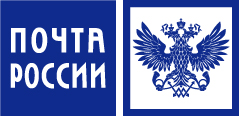 